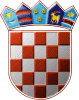 REPUBLIKA HRVATSKAKRAPINSKO – ZAGORSKA ŽUPANIJAGRAD ZLATARJEDINSTVENI UPRAVNI ODJELKLASA: 114-02/19-01/06URBROJ: 2211/01-04-01-19-1U Zlataru 2. rujna 2019.	Na temelju čl. 17. i čl. 19. st. 1. i 4. Zakona o službenicima i namještenicima u lokalnoj i područnoj (regionalnoj) samoupravi (NN 86/08, 61/11 i 4/18), pročelnik Jedinstvenog upravnog odjela Grada Zlatara raspisujeJAVNI NATJEČAJza prijam u službu u Jedinstveni upravni odjel Grada Zlatara na radno mjesto:VIŠI STRUČNI SURADNIK ZA PROJEKTE – 1 izvršitelj/ica, na neodređeno vrijeme u punom radnom vremenu, uz obvezatni probni rad u trajanju tri mjeseca. Posebni uvjeti:Magistar/magistra ili stručni specijalist/specijalistica društvenog smjera,jedna godina radnog iskustva na odgovarajućim poslovima,položen državni stručni ispit,poznavanje rada na računalu.	Osim posebnih uvjeta kandidati moraju ispunjavati slijedeće opće uvjete za prijam u službu:             -punoljetnost,             -hrvatsko državljanstvo i             -zdravstvena sposobnost za obavljanje poslova radnog mjesta.	Na natječaj se mogu javiti osobe oba spola, sukladno čl. 13. Zakona o ravnopravnosti spolova (NN 82/08, 69/17). 	Osobama koje su stekle odgovarajući akademski ili stručni naziv prije stupanja na snagu Zakona o akademskim i stručnim nazivima i akademskom stupnju  (NN 107/07, 118/12) stečeni akademski ili stručni naziv izjednačava se s odgovarajućim akademskim ili stručnim nazivom u skladu s odredbama čl. 14. toga Zakona.	Na natječaj se mogu prijaviti i kandidati koji nemaju položen državni stručni ispit uz uvjet da ga polože u roku od 1 godine od prijma u službu, sukladno odredbama čl. 92. Zakona o službenicima i namještenicima u lokalnoj i područnoj (regionalnoj) samoupravi. 	U službu ne može biti primljena osoba kod koje postoje zapreke prijma u službu propisane čl. 15. i 16. Zakona o službenicima i namještenicima u lokalnoj i područnoj (regionalnoj) samoupravi.	Kandidat koji ostvaruje pravo prednosti pri zapošljavanju prema posebnim propisima dužan je u prijavi na natječaj pozvati se na to pravo i ima prednost u odnosu na ostale kandidate samo pod jednakim uvjetima. Da bi ostvario pravo prednosti pri zapošljavanju, kandidat koji ispunjava uvjete za ostvarivanje toga prava, dužan je uz prijavu na natječaj priložiti sve dokaze o ispunjavanju traženih uvjeta, kao i rješenje o priznatom statusu, odnosno potvrdu o priznatom statusu iz koje je vidljivo spomenuto pravo, dokaz iz kojeg je vidljivo na koji način je prestao radni odnos kod posljednjeg poslodavca (ugovor, rješenje, odluka i sl.) te dokaz da je nezaposlen (uvjerenje ili evidencijski list Hrvatskoga zavoda za zapošljavanje). Pod jednakim uvjetima podrazumijeva se da na kraju provedenog pismenog testiranja kandidata i provedenog intervjua s istima, kandidati koji su po rang-listi ostvarili najveći i isti broj ukupnih bodova, prednost pri zapošljavanju ima onaj kandidat koji se u svojoj prijavi pozvao na to pravo i dokazao ga. Uz prijavu na natječaj (vlastoručno potpisanu) kandidati su dužni priložiti:životopis (vlastoručno potpisan),dokaz o hrvatskom državljanstvu  (osobna iskaznica, putovnica ili domovnica),dokaz o stručnoj spremi: diploma,uvjerenje o nevođenju kaznenog postupka (ne starije od 3 mjeseca),uvjerenje o položenome državnom stručnom ispitu, ako kandidat/kinja ima položen državni stručni ispit,dokaz o radnom iskustvu (elektronički zapis ili potvrdu o podacima evidentiranim u bazi podataka Hrvatskog zavoda za mirovinsko osiguranje), vlastoručno potpisanu  izjavu da za prijam u službu ne postoje zapreke iz čl. 15. i 16. Zakona o službenicima i namještenicima u lokalnoj i područnoj (regionalnoj) samoupravi (obrazac izjave nalazi se na web stranici Grada Zlatara (www.zlatar.hr)) ,vlastoručno potpisanu privolu za prikupljanje i obradu podataka u određenu svrhu,  (obrazac izjave nalazi se na web stranici Grada Zlatara (www.zlatar.hr)),	Isprave se prilažu u neovjerenom presliku, a prije izbora kandidata predočit će se izvornik ili ovjereni preslik.	Uvjerenje o zdravstvenoj sposobnosti dostavlja izabrani kandidat prije donošenja Rješenja o prijmu u službu.	Ako kandidat uz prijavu priloži dokumente u kojima osobni podaci nisu istovjetni, dužan je dostaviti i dokaz o njihovoj promjeni (vjenčani ili rodni list ili sl.).	Urednom prijavom smatra se prijava koja sadrži sve podatke i priloge navedene u javnom natječaju.	Prijavom na natječaj kandidati/kandidatkinje pristaju na obradu svojih osobnih podataka u svrhu provođenja selekcijskog postupka.	Osoba koja nije podnijela pravodobnu i urednu prijavu ili ne ispunjava formalne uvjete iz javnog natječaja, ne smatra se kandidatom prijavljenim na javni natječaj.	S kandidatima prijavljenim na javni natječaj provest će se testiranje i intervju radi provjere znanja i sposobnosti bitnih za obavljanje poslova radnog mjesta za koje se primaju. Intervju se provodi samo s kandidatima koji su ostvarili najmanje 50% bodova iz svakog dijela provjere znanja.	Ako kandidati ne pristupi prethodnoj provjeri znanja, smatra se da je povukao prijavu na javni natječaj.	Opis poslova i podaci o plaći radnog mjesta koje se popunjava javnim natječajem, način obavljanja prethodne provjere znanja i sposobnosti kandidata, područje provjere te pravni i drugi izvori za pripremanje kandidata za provjeru navedeni su na web stranici Grada Zlatara, www.zlatar.hr. 	Na web stranici Grada Zlatara, www.zlatar.hr  i na oglasnoj ploči u prizemlju zgrade gradske uprave Grada Zlatara, Park hrvatske mladeži 2, Zlatar, najmanje 5 (pet) dana prije održavanja provjere, bit će objavljen poziv i vrijeme održavanja prethodne provjere znanja i sposobnosti kandidata te popis kandidata prijavljenih na natječaj. Kandidati neće biti pojedinačno pisano obavještavani.  	Prijave na natječaj, s dokazima o ispunjavanju uvjeta, podnose se preporučeno poštom u roku 8 (osam) dana od dana objave u „Narodnim novinama“, i to na adresu: Grad Zlatar, Jedinstveni upravni odjel, Park hrvatske mladeži 2, 49250 Zlatar, s naznakom: „Za javni natječaj za prijam u službu u Jedinstveni upravni odjel Grada Zlatara“	Kandidati će o rezultatima natječaja biti obaviješteni u zakonskom roku dostavom rješenja o prijmu u službu ili dostavom odluke o poništenju natječaja. Protiv odluke o poništenju natječaja nije dopušteno podnošenje pravnih lijekova.                                                                                                               PROČELNIK                                                                                                          dr.sc. Mladen Krušelj